ГУБЕРНАТОР СТАВРОПОЛЬСКОГО КРАЯРАСПОРЯЖЕНИЕот 27 марта 2023 г. N 170-рО ПРОВЕДЕНИИ КРАЕВОГО БЛАГОТВОРИТЕЛЬНОГО МАРАФОНА1. В соответствии с Федеральным законом "О благотворительной деятельности и добровольчестве (волонтерстве)" и в целях улучшения положения граждан, проживающих на территории Ставропольского края и находящихся в трудной жизненной ситуации, в том числе детей, а также оказания им социальной поддержки:1.1. Поддержать инициативу Ставропольского краевого отделения Общероссийского общественного благотворительного фонда "Российский детский фонд" и Благотворительной некоммерческой организации "Фонд социальной поддержки населения Ставропольского края" о проведении краевого благотворительного марафона (далее - краевой марафон) с 01 июня по 31 декабря 2023 года.1.2. Утвердить прилагаемый состав организационного комитета по подготовке и проведению краевого благотворительного марафона (далее - организационный комитет).1.3. Рекомендовать органам местного самоуправления муниципальных и городских округов Ставропольского края оказывать содействие организационному комитету в подготовке и проведении краевого марафона, в привлечении благотворительных пожертвований юридических и физических лиц, в организации видеосъемок, в проведении благотворительных мероприятий на соответствующих территориях.1.4. Поручить министерству труда и социальной защиты населения Ставропольского края и рекомендовать органам местного самоуправления муниципальных и городских округов Ставропольского края довести до сведения населения Ставропольского края, что финансовые средства в виде благотворительных пожертвований зачисляются с пометкой "краевой благотворительный марафон" на:расчетный счет 40703810100000000135, БИК 040702760, к/с 30101810500000000760, ИНН 2636002134, КПП 263601001 Ставропольского краевого отделения Общероссийского общественного благотворительного фонда "Российский детский фонд" в публичном акционерном обществе инвестиционно-коммерческом промышленно-строительном банке "Ставрополье";расчетный счет 40703810160100000234, БИК 040702615, к/с 30101810907020000615, ИНН 2635211142, КПП 263501001 Благотворительной некоммерческой организации "Фонд социальной поддержки населения Ставропольского края" в Ставропольском отделении N 5230 публичного акционерного общества "Сбербанк" г. Ставрополь.2. Упразднить организационный комитет по подготовке и проведению краевого благотворительного марафона, состав которого утвержден распоряжением Губернатора Ставропольского края от 17 мая 2022 г. N 247-р "О проведении краевого благотворительного марафона".3. Признать утратившим силу распоряжение Губернатора Ставропольского края от 17 мая 2022 г. N 247-р "О проведении краевого благотворительного марафона".4. Контроль за выполнением настоящего распоряжения возложить на заместителя председателя Правительства Ставропольского края Дубровина С.В.5. Настоящее распоряжение вступает в силу со дня его подписания.ГубернаторСтавропольского краяВ.В.ВЛАДИМИРОВУтвержденраспоряжениемГубернатора Ставропольского краяот 27 марта 2023 г. N 170-рСОСТАВОРГАНИЗАЦИОННОГО КОМИТЕТА ПО ПОДГОТОВКЕ И ПРОВЕДЕНИЮКРАЕВОГО БЛАГОТВОРИТЕЛЬНОГО МАРАФОНА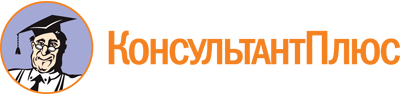 Распоряжение Губернатора Ставропольского края от 27.03.2023 N 170-р
"О проведении краевого благотворительного марафона"Документ предоставлен КонсультантПлюс

www.consultant.ru

Дата сохранения: 04.06.2023
 ДУБРОВИНСергей Васильевичзаместитель председателя Правительства Ставропольского края, председатель организационного комитетаМАМОНТОВАЕлена Викторовнаминистр труда и социальной защиты населения Ставропольского края, заместитель председателя организационного комитетаМОСКОВЦОВАВиктория Викторовнаведущий специалист отдела социальной поддержки семьи и детей министерства труда и социальной защиты населения Ставропольского края, секретарь организационного комитетаЧлены организационного комитета:Члены организационного комитета:ВЛАДИМИРОВАНаталья Александровначлен Правления благотворительной некоммерческой организации "Фонд социальной поддержки населения Ставропольского края" (по согласованию)ЗУБЕНКОГалина Серафимовназаместитель министра образования Ставропольского краяСЛЕЗАВИНПетр Васильевичпредседатель Ставропольского краевого отделения Общероссийского общественного благотворительного фонда "Российский детский фонд" (по согласованию)